АДМИНИСТРАЦИЯНовомихайловского сельского поселенияМонастырщинского района Смоленской области                                       Р А С П О Р Я Ж Е Н И ЕОт 12.07.2013г                    № 36   Об утверждении перечня услугс элементами межведомственноговзаимодействия при предоставлениигосударственных(муниципальных) услуг        1.Утвердить  прилагаемый перечень  муниципальных услуг с элементами межведомственного взаимодействия при предоставлении государственных (муниципальных) услуг оказываемых Администрацией Новомихайловского сельского поселения Монастырщинского района Смоленской области.    2. Считать  утратившим силу распоряжение Администрации Новомихайловского сельского поселения Монастырщинского района Смоленской области от 02.02.2012г. №4 «Об утверждении перечня муниципальных  услуг с элементами межведомственного взаимодействия при предоставлении государственных (муниципальных) услуг».Глава муниципального образованияНовомихайловского сельского поселенияМонастырщинского районаСмоленской области                                                           С.В.Иванов                                                                                                  Приложение №1                                                                                       к распоряжению  АдминистрацииНовомихайловского сельского поселения                                                                           Монастырщинского района                                                                                                  Смоленской области                                                       от    12.07.2013г       ПЕРЕЧЕНЬ услуг с элементами межведомственного взаимодействия при предоставлении государственных (муниципальных) услуг оказываемых Администрацией Новомихайловского сельского поселения Монастырщинского района Смоленской области	     1.Прием(передача) изъятия имущества.     2.Выдача разрешений на право организации розничного рынка, в том числе ярмарок.    3.Организация по требованию населения общественных и экологических экспертиз.     4.Предоставление информации об объектах недвижимого имущества ,находящихся в муниципальной собственности и предназначенных для сдачи в аренду.    5. Присвоение адреса объекту недвижимости.    6.Прием заявлений и заключения договоров на передачу гражданам в собственность  жилых помещений муниципального фонда.    7.Выдача документов(выписки из похозяйственной книги, выписки из домовой книги, справок и иных документов).    8. Прием заявлений, документов ,а также постановка на учет в качестве нуждающихся в улучшении жилищных условий.   9. Признание граждан малоимущими.  10. Предоставление жилого помещения, находящегося в муниципальной собственности, гражданину на основании договора социального найма.   11. Назначение, выплата и перерасчёт пенсии за выслугу лет лицам, замещавшим муниципальные должности, должности муниципальной службы (муниципальные должности муниципальной службы) в органах местного самоуправления муниципального образования.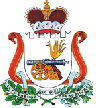 